ACIROKYCANSKÁ NEMOCNICE, a.s.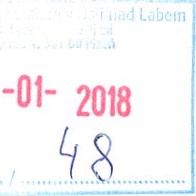 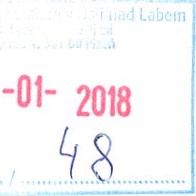 33722 Rokycany, Voldušsl<á 750Rokycanská nemocnice, a.s., Voldušská 750, 337 22 RokycanyIdentifikační číslo: 263 60 900 DIČ: CZ26360900Zápis do obchodního rejstříku: KS Plzeň, oddíl B vložka 1071, datum zápisu 26.08.2003Tel: +420 371 762 481	Fax: +420 371 762 470	E-mail: moulisova@nemocnice-ro.czNaše značka: 10/2018/PTO	Vyřizuje: Moulisová	Rokycany dne 8. I .2018Zdravotní ústav se sídlem v Ustí nad LabemMoskevská 15400 01 Ústí nad LabemSmlouva 0 dílo č: 10/2018/PTO /celoroční objednávka/ Fakturační a dodací adresa:Rokycanská nemocnice, a.s., Provozně-technické oddělení, Voldušská 750/11, 337 22 Rokycany Bankovní spojení: KB Rokycany číslo účtu: 35-0060900297/0100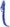 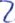 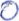 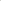 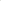 Požadovaná dodací lhůta: r 2018Objednáváme u Vás na základě všeobecných dodacích podmínek:rozbory vody a vzorků testy sterilizátorů čtvrtletní odběry vody z RHBPřezkoumal:Ing. Jiří VeverkaDne:Předseda představenstva RN, a.s.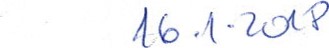 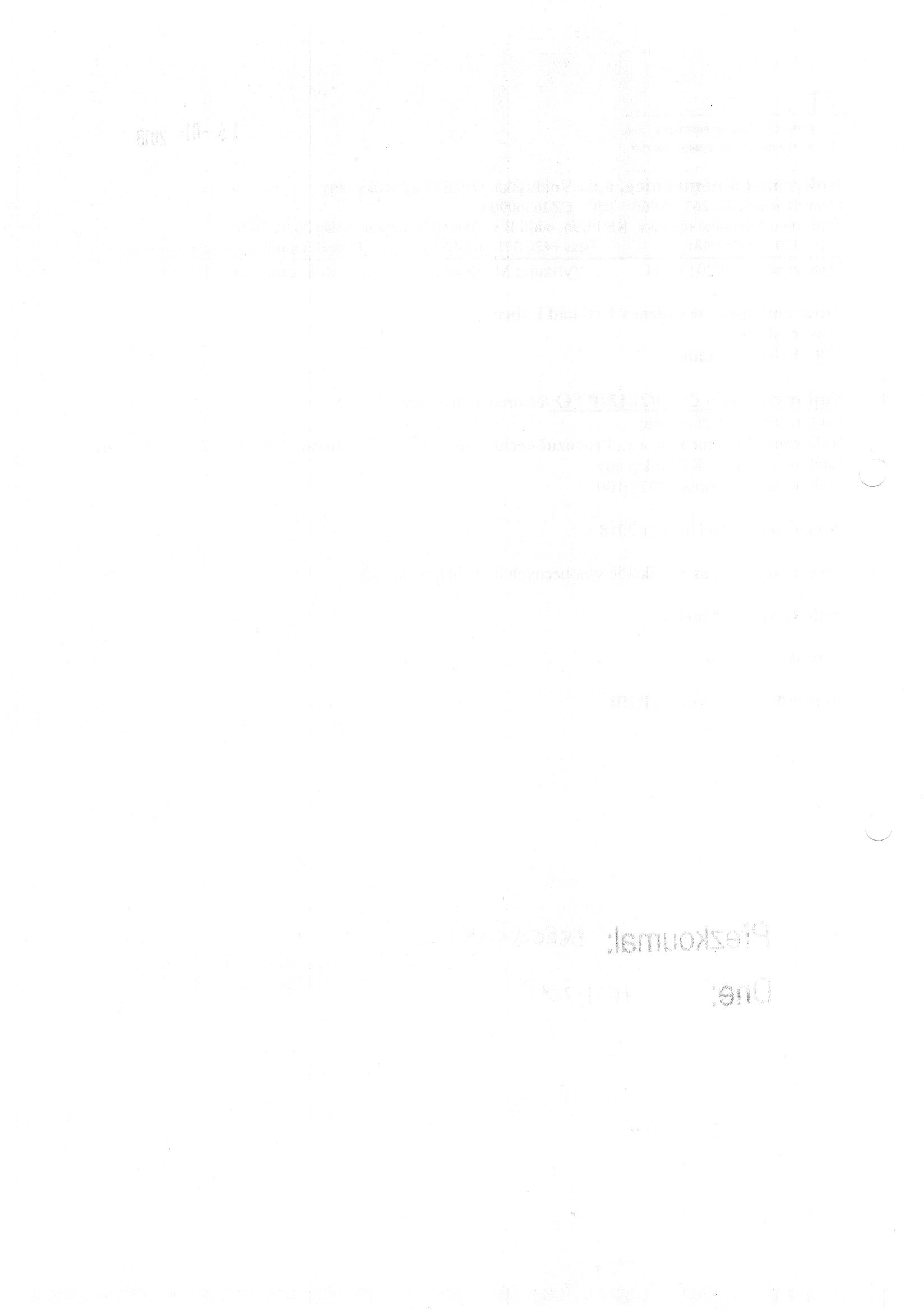 